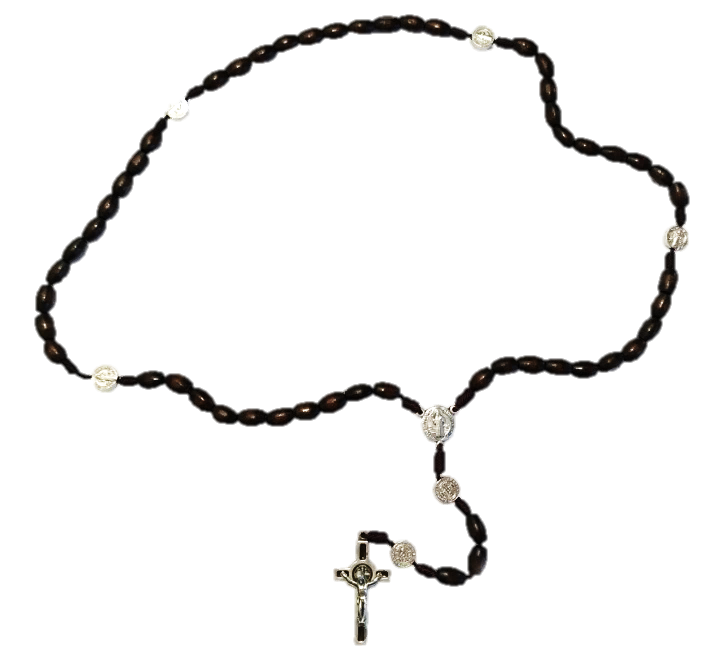 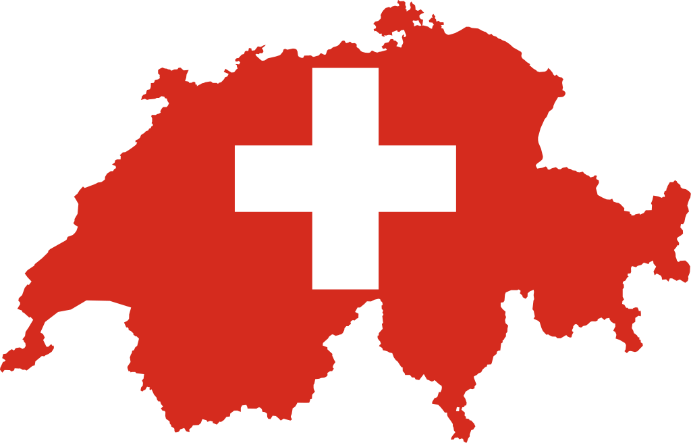 Rosary around SwitzerlandPray for Switzerland and the worldSunday 6 October 2024  2:30 p.m.(with Papal, SBK and Episcopal Blessings)